Pennsylvania State Grange 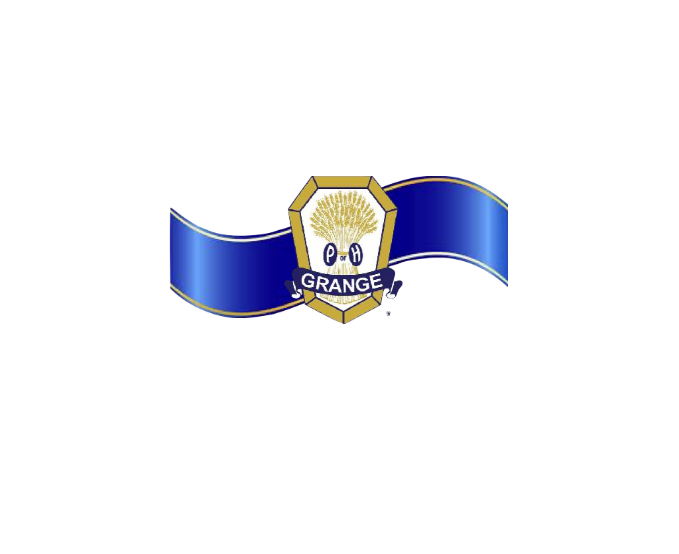 Community Service Report 2024Grange Name & Number 		 County 	 Number of Members 	 Person Preparing Report: 	Name 		 	Address 		 	Phone 	  	E-mail 		 Please complete this form and mail it to Tina Keen. This form may be returned with or without a notebook. No additional materials are required to submit a community service report. If you wish to include a notebook, you are welcome to include photos, newspaper articles, letters, printouts of Facebook posts, etc. Notebooks over two (2) inches in thickness will be disqualified from judging. You may also attach pages to this form if additional space is needed to fully describe your projects.TOTAL HOURS given by Grangers doing Grange-sponsored community service ________ 	Hours given by Juniors Grangers (include in above number) ________	Hours given by Youth Grangers (include in above number) _________TOTAL HOURS given by community citizens doing Grange-sponsored community service_______ Please describe your Grange.Which of the following did your Grange participate in this past Grange year (September 1 -August 31)? For each project, please indicate your Granges participation and, when possible/applicable, the number or weight of items collected. Details about what types of items were collected are beneficial.Including how many members/non-members participated, what public relations were utilized, how this project benefited the community/individual/organization, and any other Grange committees your DCS committee partnered with to complete the project is also beneficial.A. Collected items to donate to our everyday heroes (police officers, direct care staff, hospital staff, etc.) B. Collected soda tabs and donated to a local organization.C. Collected and donated canned goods/nonperishable items to be a local organization.D. Hosted a benefit breakfast, lunch, or dinner.E. Participated in or contributed to services for the deaf.F. Collected and donated other items locally (eyeglasses, stuffed toys, blankets, etc.).G. Participated in the statewide focus of Domestic Violence Survivors.H. Other – please list and include details.This report is due by September 15, 2024 in order to be judged. No late entries will be judged. Mail to: Tina Keen, 334 Lemon St, Coatesville, PA 19320 